LANDSCOVE C OF E PRIMARY SCHOOL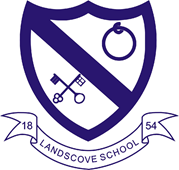 Ethos, RE, CW, SIAMS Report for the School Ethos Committee  SCHOOL ETHOS, SIAMS & RE Our Christian values explored this term have been Friendship, Respect and currently Thankfulness, to link with Harvest.Jill met with Lizzie and Jade from Harbertonford to look at SIAMS SEF. They were able to observe our Christian distinctiveness as a church school through a learning walk, discuss what we had put in place and how this was evidenced and as a result of this meeting they have created an Action Plan for SIAMS prep at Harbertonford. Sharon to support further with this.David Palframan has moved and resigned as our Foundation Gov, meanwhile Anna will be supporting in this role until a replacement is found.Sharon has advised Sarah Gaskin, the new RE lead at Stoke Gabriel, on a scheme of work for RE teaching, for use across the school and across the world faiths.Sharon updated the SMSC Policy for review by the Gov body, to be adopted by the three church schools.Sharon met with Vicky at Wolborough C of E to discuss applying for an RE Quality Mark at Landscove.Chn’s Ethos Committee has been formed, the 13 include 6 chn from last year’s comm as well as 7 new members from yrs 3-6. Sharon organised our FAB ‘Harvest in a day’ on 4th Oct, building on the success of last year’s event, where the chn circulated around four workshops in their Gospel groups, culminating in work for our Harvest Festival (parent reps to share feedback about today’s celebration in the church?)Sharon to attend the annual LTLRE (Learn Teach Lead RE) Conference on 12th Oct.Sharon Lord11th October 2018LANDSCOVE C OF E PRIMARY SCHOOLHead of School Report for the School Ethos Committee  PUPIL NUMBERSR 	16			Y1	10		Y2	16		Y3	8		Y4	9		Y5	13			Y6	18Total 90CLASS ORGANISATION Class 1 :	R 		16	(0.4 Lucy Field, 0.6 Sharon Lord)Class 2:	Y1 & Y2	26	(0.8 Amanda Berry, 0.2 Jill Ryder)Class 3:	Y3 & Y4	17	(0.5 Jo Woods, 0.5 Anne Smart)Class 4:	Y5 & Y6	31	(FT Karen Barlow, Jill Ryder 0.2~ PPA & NQT )LANDSCOVE STRATEGIC IMPROVEMENT PLAN & SELF EVALUATIONThe SEF has been updated and sent to our CEO, chair of the Local boardOur key priorities for improvement this year:To improve challenge and depth of learning using Mike Hughes’ Magenta Principles (MP) as a vehicle to support the development of teaching and learningComputing: To develop a high quality, engaging computing curriculum that supports T&L across the curriculum, including CSD (Continuous Staff Development) through MAT hub links.Mental Health, Spirituality & Well-being: To promote mental health awareness for pupils and staff, including developing a mental health champion in school with access to the Inclusion Hubs for individual pupils and CSD.To continue to improve standards, progress and outcomes in writing, including for greater depth, through improved assessment, gap analysis, editing and pre-teaching/post teachingTo gain the RE Quality mark.To further improve progress from KS1 to KS2 in English and MathsCurriculum: To complete our review and continue to personalise our curriculum for Landscove, making the most of our children, families, community and environment.SCHOOL COUNCIL & PLAY LEADERSThe school council have just been elected for this year and will be working with Mrs Lucy Field. This group also form part of the Eco Committee. The Eco committee are currently working with Mrs Field in applying for the Silver Award before trying for The Eco-Schools Green Flag; an internationally recognised award for excellence in environmental action and learning. You can work up to Green Flag level by achieving Bronze (which we have) and Silver awards which are self-accredited stepping stones along the way. Mrs Field is confident we will be awarded the Silver award shortly.Over the summer the toilets have been painted and new flooring will be installed over the half term holidays ~ this is as a direct result of ‘pupil voice’ and letters written by the school council to our business manager. It’s great to see the pupils using their voice to make a real difference!This term the eco committee have been working with me at lunch times to prepare the raised beds in the school garden. This work enabled class 4 to plant spring bulbs in the large bed. The Eco committee will be working with me to plant up the smaller raised beds.Tash continues to support our play leaders. We are lucky to have a trained sports coach join us each week and part of the work he does is to offer regular training sessions to our play leaders ~ this has been well received so far this term. As always play leaders are successful and have a positive impact on playtimes.SATS RESULTS 2017/18Phonics screening: 2018 National data shows 81% of Y1 children passed the Phonics screening test. This year 93% of our children passed the Phonics screening.EYFS: 100% of our pupils made a Good level of Development.(National data 2017 71% made GLD)OTHER INFORMATION – VISITORS - COURSES ETCThe staff across the link academy Trust have all worked with Mike Hughes~ Magenta Principles author, to look at using MPs  as a vehicle to support the development of teaching and learning. The aim of this work is to make tweaks for big gains: To enable deeper understanding – pupils ‘getting it’ and knowing ‘how they got it’ (metacognition).To improved thinking and talking in lessons.Teachers facilitating learning.Questioning to be used as a tool to deepen learning, particularly open questions.Each school has leading learners who are involved in a project that is cascaded into school. For Landscove Sharon & Anne are leading this project.KS2 have worked with Vincent Touret, a brass expert, as we have 32 Pbones in school! Music lessons are very popular and the children are acquiring new skills as well as enjoying themselves!Each class has explored a week of healthy eating, and cooking. Miss Berry is taking this further and working with the Live & Let Live to design menus with a view to the children eating one of their menus at the pub!Miss Barlow is also continuing with this theme~ healthy eating is being linked to class 4’s wartime project and the children are planning on cooking their parents a meal based on rations!The whole school has experienced Arts week, working alongside portrait artist Mandy Ellis Voisey, linked to our 5 Star Plan. An exhibition is due to take place on 18th October 3:30-5:30. This will coincide with our Open afternoon for prospective parents. The whole school has experience FAB, ‘Harvest in a Day’ with 4 workshops bringing the miracle of The Feeding of the 5000 to life for the children.Harvest will have been celebrated with a service in church on the day of this meeting.HEALTH & SAEFTY/ SAFEGUARDING/ BEHAVIOURSince our last meeting the school has had a Health and Safety & Risk Assessment review~ Paula and I have reviewed and updated any necessary paperwork and have ensured we are compliant in all areas.Jill Ryder11th October 2018In attendance Jill Ryder, Sharon Lord, Una McGovern, Christine Pascoe, Pip Cartmell, Becca Butchart, Kate BurchApologies Anna NevilleApprove Previous minutes Minutes approvedMatters arising from previous meetingPrayer box for adults has been discussed with Tom and he is happy for them to be e-mailed to him or they can be left in the box in school.When there are events at school the field can be opened up for parking (provided it is not too wet)ACTIONS:Ethos, Values, RE & CW: report, visits, visitors, monitoring, plus Q&A (Sharon Lord)See attached report. key points discussed:SMCS policy is social, moral, cultural and spiritual. This has been updated and will be adopted by the 3 church schools in the Trust. Sharon will be looking at applying for the RE quality mark following on from the Outstanding SIAMS inspection. This is being looked at across the MAT (not just the church schools).All of the children who wanted to be on the Ethos Committee have been able to be part of it. Some are from last year and some are new.Having the harvest festival in the morning worked well. The children are less tired and it was well attended. Head of school report (Jill Ryder)See attached report. key points discussed:The use of Mike Hughes to improve depth of learning is likely to be small tweaks for big gains. He will be working with the school for a year.Jo Woods is taking the lead on computing.Lucy Field is to be the mental health champion.Class 2 has been working with the chef at the Live and Let Live and they will be going there for a lunch which they are providing free of charge. Anran and the Live and Let Live are keen to make links with the school.It is hoped that we may be able to use their lake for pond dipping.Vicky Foskett (mum of Orla in Class 2) works for Virgin Media and is setting up a Virgin Charity Day where Virgin staff can come and do work around the school. It  is hoped that this can be arranged for February half term.JRJRFOLS updateWe have a lot of FOLS events planned this term with mufti day, film night, Christmas cards, Fashion Show, Bags to School and Christmas Fair. A school calendar was also discussed. Kate will look into it but it will need to be done quickly to get it in time for the Christmas Fair.KBParent Rep feedbackParents have expressed concern that woodland learning has not been happening. Jill will look into it to ensure all classes are doing it.There are still complaints that the Riverford dinners are not providing enough food for the older children. Some parents felt that the football team arrangements have been disorganised. But others have been impressed at the children taking the lead and sorting themselves out.There was a mix up at the recent cross-country event with no teachers being there but the parents were not informed that they would need to organise the children and report to the organisers. Also the school t shirts were not available for the children to wear.Some Year 1 parents are anxious about when to do homework and how much to push spellings. JRDate of next meeting29/11/18 at 6pm at schoolLandscove results Y6  13 children, 1=7.7%National  results  100% of pupils met the expected standard in reading75% of pupils met the expected standard in reading100% of pupils met the expected standard in mathematics76% of pupils met the expected standard in mathematics92% of pupils met the expected standard in grammar, punctuation and spelling78% of pupils met the expected standard in grammar, punctuation and spelling92% of pupils met the expected standard in writing76% of pupils met the expected standard in writing (2017 confirmed data)Landscove results KS1 8 children, 1 =12.5%National results  87.5% of pupils met the expected standard in reading76% of pupils met the expected standard in reading87.5% of pupils met the expected standard in mathematics76% of pupils met the expected standard in mathematics75% of pupils met the expected standard in writing70% of pupils met the expected standard in writing